FORMULAIRE DE SOUMISSION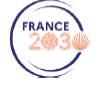 Le dossier de soumission peut être écrit en français ou en anglais.Le document final n’excèdera pas 5 pages.Important - Note à l’attention des porteurs :Les porteurs acceptent les termes généraux de l’AAP, notamment les délais, modalités de financement et respect des contraintes et cadrage de l’UM (commandes / missions).Les demandes doivent parvenir selon les délais et le calendrier indiqués dans les termes généraux.Les termes et modalités du présent AAP pouvant être modifiés d’une session à l’autre, il est recommandé aux porteurs de se référer aux conditions et documents de la session en cours au moment de la soumission.IDENTITE DES PORTEURS DE LA DEMANDEDESCRIPTION DE LA MANIFESTATIONNOM DE LA MANIFESTATION  FRANÇAIS : ANGLAIS :RESUME DE PRESENTATION  FRANÇAIS ET ANGLAIS(max 5 lignes par version ; sera utilisé pour diffusion sur le site web du LabEx) :DATE(S) :					LIEU :COMPOSITION DE L’EQUIPE D’ORGANISATION (Noms, structure de rattachement et courriels) :SITE INTERNET (si existant) :PRESENTATION DE LA MANIFESTATION (1 à 2 pages) : Objectifs de la manifestation :Contenu (intégrer le programme final ou provisoire au présent formulaire de demande de soutien) :Intervenants contactés (distinguer intervenants de la communauté CeMEB et autres intervenants) :Publics visés (au sein de la communauté CeMEB et plus globalement) :Nombre approximatif de participants attendus :Apport de cette manifestation et valeur ajoutée pour la communauté CeMEB :Modalités de diffusion de l’annonce du colloque et démarches d’inscription prévues (lien internet…) :Dans le cas d’une manifestation hors de la région proche de Montpellier (Modalité B) :Si la demande concerne exceptionnellement une manifestation en dehors de la région Montpelliéraine, justification du caractère médiatique ou politique et de l'intérêt général de la participation du demandeur.BUDGET DETAILLEPRISE EN CHARGE CEMEB :RAPPEL : A l’étude du dossier, le LabEx arbitrera entre l’une ou l’autre des modalités de financement suivantes :Modalité 1 - Prioritairement : Prise en charge directement par CeMEB de certains frais liés à l’organisation de la manifestation. Dans ce cas, les organisateurs devront adresser à cemeb-gestion@umontpellier.fr le devis correspondant à la prestation/mission qu’ils souhaitent réaliser, à hauteur du montant alloué par le LabEx. Les dossiers de demande de soutien devront indiquer le montant global demandé, et spécifier obligatoirement les dépenses précises qui seraient prises en charge par CeMEB.Dépenses éligibles : missions, frais de bouche (traiteur), prestation vidéo. Pour tout autre type de dépense, contacter pour avis cemeb-gestion@umontpellier.frNote : prendre connaissance des conditions de commandes réalisées par CeMEB (prestataires UM, cadrage, etc.) dans le Guide des Procédures Administratives de l'UM disponible ici : http://www.labex-cemeb.org/fr/guide-des-procedures-administratives.Aucune facture correspondant à une commande non-émise par le LabEx ne pourra être réglée.Modalité 2 - Exceptionnellement : Versement d’une subvention. Cette modalité nécessitant une instruction devant le Conseil d’Administration (CA) de l’Université, le versement nécessitera un délai de 4 à 5 mois après l’annonce des résultats de la sélection. Les porteurs prennent la responsabilité de gérer la trésorerie si la subvention accordée arrive après la date de la manifestation.SIGNATURESLe dossier doit être obligatoirement signé par les directeurs d’unités impliquéesNOM et prénom du porteur Courriel(s) Numéro(s) de  téléphoneUnité de rattachementFINANCEMENT CeMEB : POSTE DE DEPENSESA remplir obligatoirement (ajouter des lignes si nécessaire)MONTANT HTn/an/an/aAUTRES FINANCEMENTS (le cas échéant) : indiquer Organisme / poste de dépense - A remplir obligatoirement (ajouter des lignes si nécessaire)MONTANT HTACQUIS (A) ou DEMANDÉ (D)TOTAL PORTEURDIRECTEUR D’UNITE